Program Review 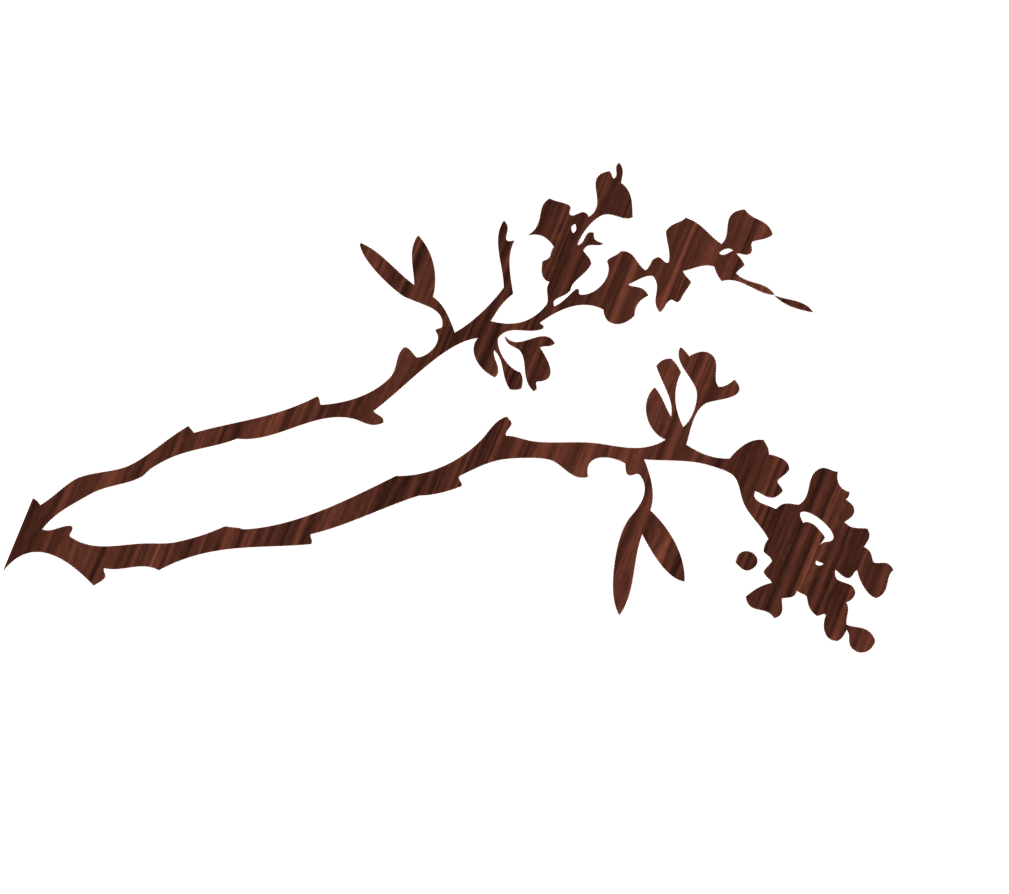 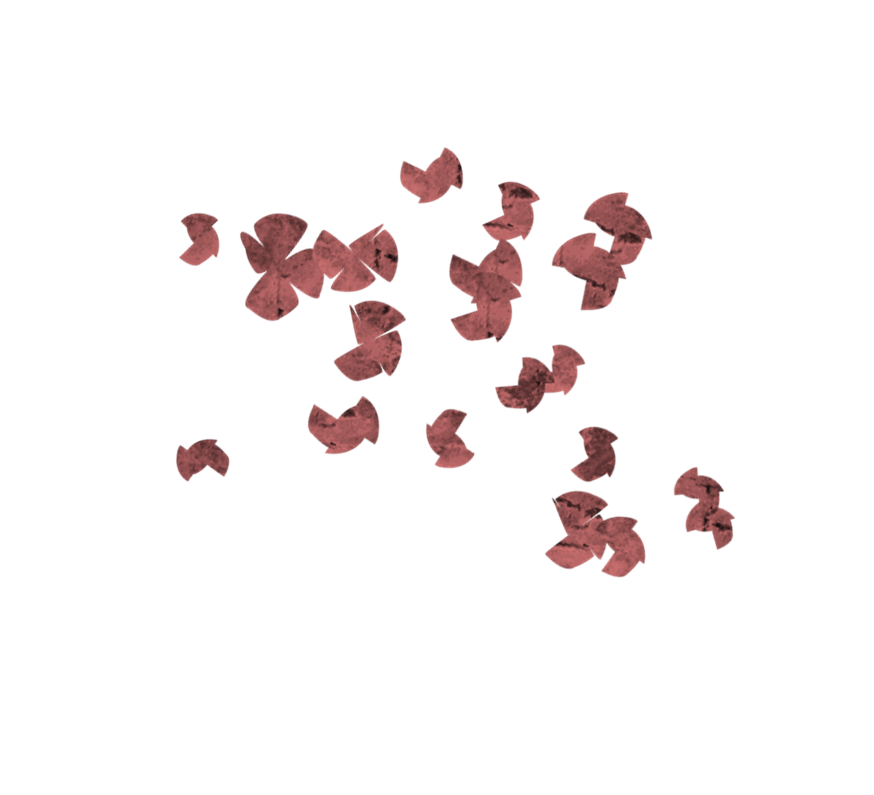 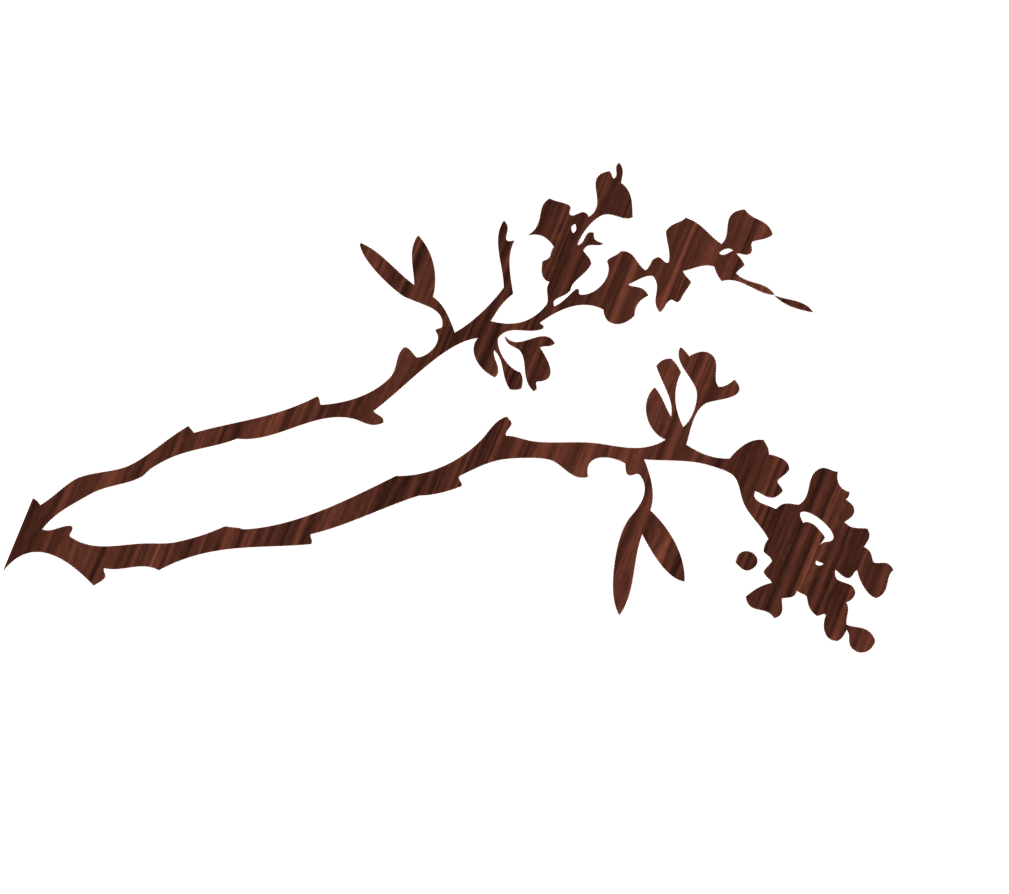 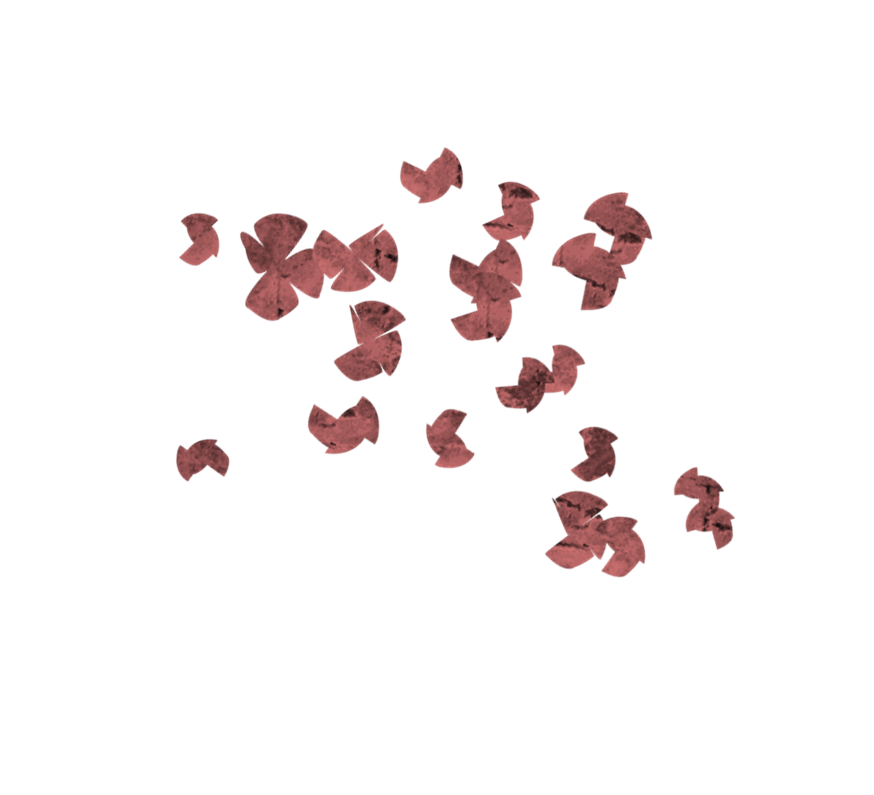 workshop schedulefall 2017 Wednesday’s September 6th, 13th, 20th, & 27thOctober 11th, 18th, & 25thNovember 1st, 8th, & 15thTime: 11:30 -1:00 Location: Teaching Effectiveness Center (TEC)